R  E  P  U  B  L  I  K  A      H  R  V  A  T   S  K  A                              POŽEŠKO-SLAVONSKA ŽUPANIJA 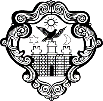          GRAD POŽEGA       GRADONAČELNIKKLASA: 406-01/23-05/50URBROJ: 2177-1-01/01-23-11Požega, 04. srpnja 2023.Na temelju članka 44. stavka 1. i članka 48. stavka 1. točke 7. Zakona o lokalnoj i područnoj (regionalnoj) samoupravi (Narodne novine, broj: 33/01., 60/01.- vjerodostojno tumačenje, 129/05., 109/07., 125/08., 36/09., 150/11., 144/12., 19/13.- pročišćeni tekst, 137/15.- ispravak, 123/17.,  98/19. i 144/20.), članka 15. Zakona o javnoj nabavi (Narodne novine, broj: 120/16. i 114/22 - u daljnjem tekstu: Zakon), članka 62. stavka 1. podstavka 34. i članka 120. Statuta Grada Požege (Službene novine Grada Požege, broj: 2/21. i 11/22.), te članka 12. Pravilnika o jednostavnoj nabavi robe, usluga i radova te provedbi projektnih natječaja (Službene novine Grada Požege, broj: 27/22.), Gradonačelnik Grada Požege, dana 04. srpnja 2023. godine, donosi sljedećuODLUKU o odabiru ponude za jednostavnu nabavu – obnavljanje parketa SD Tomislav Pirc u PožegiI.Broj jednostavne nabave je JN-49/23.Javni naručitelj je Grad Požega, OIB 95699596710, Trg Svetog Trojstva 1, 34000 Požega.II.	Predmet jednostavne nabave su radovi na  obnavljanju parketa SD Tomislav Pirc u Požegi.              	Procijenjena vrijednost nabave je 24.500,00 eura bez PDV-a.III.U zakonskom roku zaprimljene su 4 (četiri) ponude sljedećeg ponuditelja:IV.	Nakon pregleda i pristiglih ponuda, na temelju kriterija najniže cijene, temeljem članka 12. Pravilnika, a sukladno Zapisniku o otvaranju, pregledu i ocjeni ponuda, odabrana je prikladna, prihvatljiva i pravilna ponuda broj: 06/2023 od 29. lipnja 2023. godine ponuditelja DAMACO d.o.o., Zagrebačka 49, Požega, OIB: 02719221847 u iznosu od 25.353,38 eura bez PDV-a, odnosno 31.691,88 eura s PDV-om. Grad Požega i DAMACO d.o.o., Zagrebačka 49, Požega Ugovorom o nabavi radova uredit će međusobna prava i obveze.		        GRADONAČELNIK        	         dr.sc. Željko GlavićDOSTAVITI:   1. PismohraniR.B.Ponuditelj: naziv i adresa sjedištaDAMACO d.o.o., Zagrebačka 49, PožegaPROMET GRAĐENJE d.o.o., Industrijska 28, 34000 PožegaBELPOD d.o.o.,  Svetog  Martina 13, 44320 KutinaPRESOFLEX BETON d.o.o., Industrijska 30, Požega